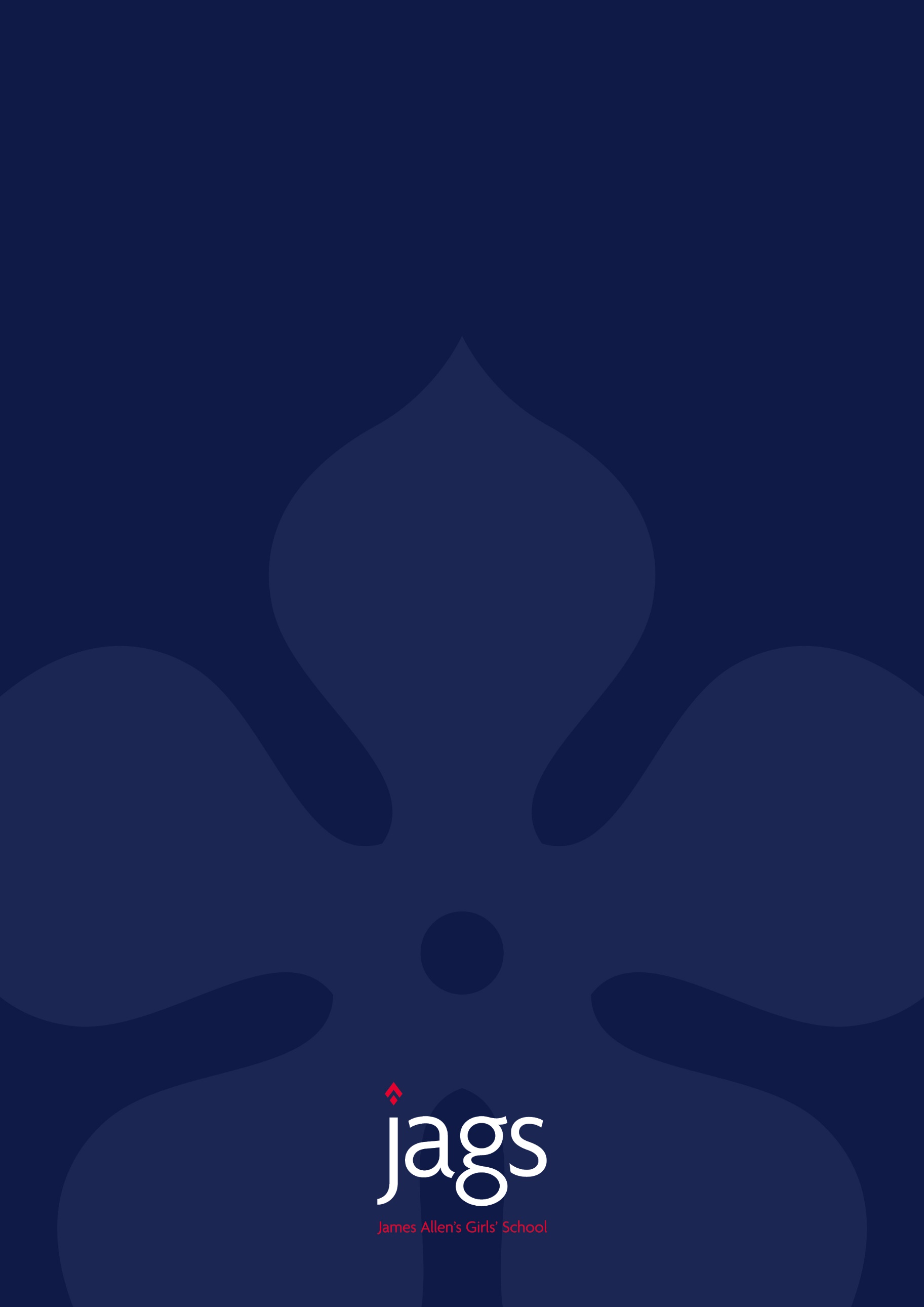 Groundsperson 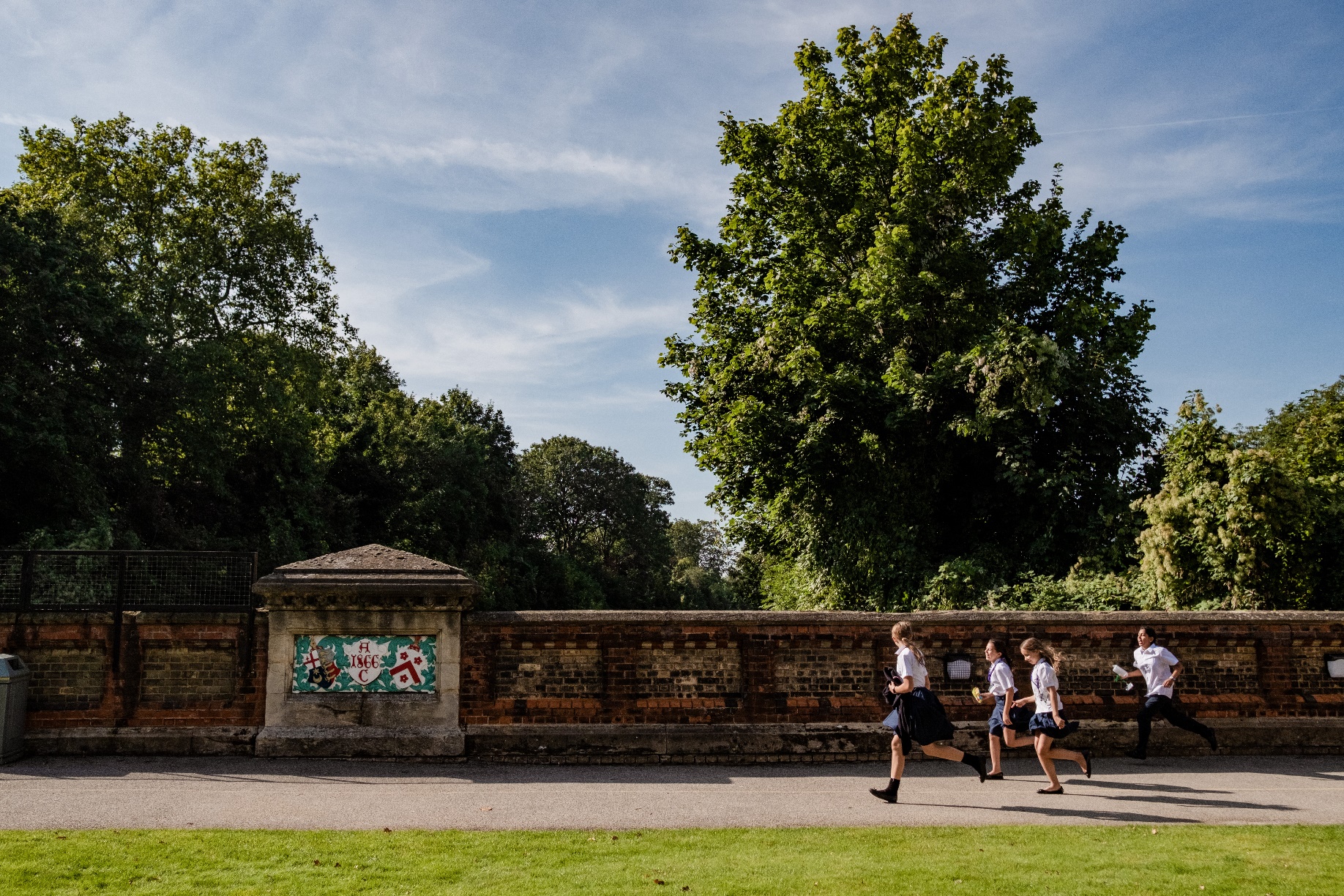 James Allen’s Girls’ School 144 East Dulwich Grove London SE22 8TEgroundspersonmessage from the headI am delighted that you are interested in joining the JAGS community. As Head, it’s absolutely my belief that all girls should be given the opportunity to grow and flourish in an environment where there is no limit to their ambitions. At JAGS you will find a happy, diverse and dynamic community, rooted in academic excellence and yet fully committed to the breadth of a holistic education both in and out of the classroom. Compassion and commitment are central to our ethos, in this environment that values individuality and inclusivity. Our school aims, both in and out of the classroom, are clear:To celebrate our diverse and inclusive community  To champion social awareness and sustainability To empower courage, creativity and compassion in each student To inspire aspirational and authentic lifelong learners and leaders  To nurture respectful, resilient and kind individuals  It is an enormous privilege to lead this exceptional school, where all members of our school community share a passion for life and learning. I hope that this matches your educational vision, and look forward to welcoming you soon.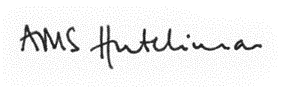 MRS ALEX HUTCHINSON, MA (OXON) PGCE 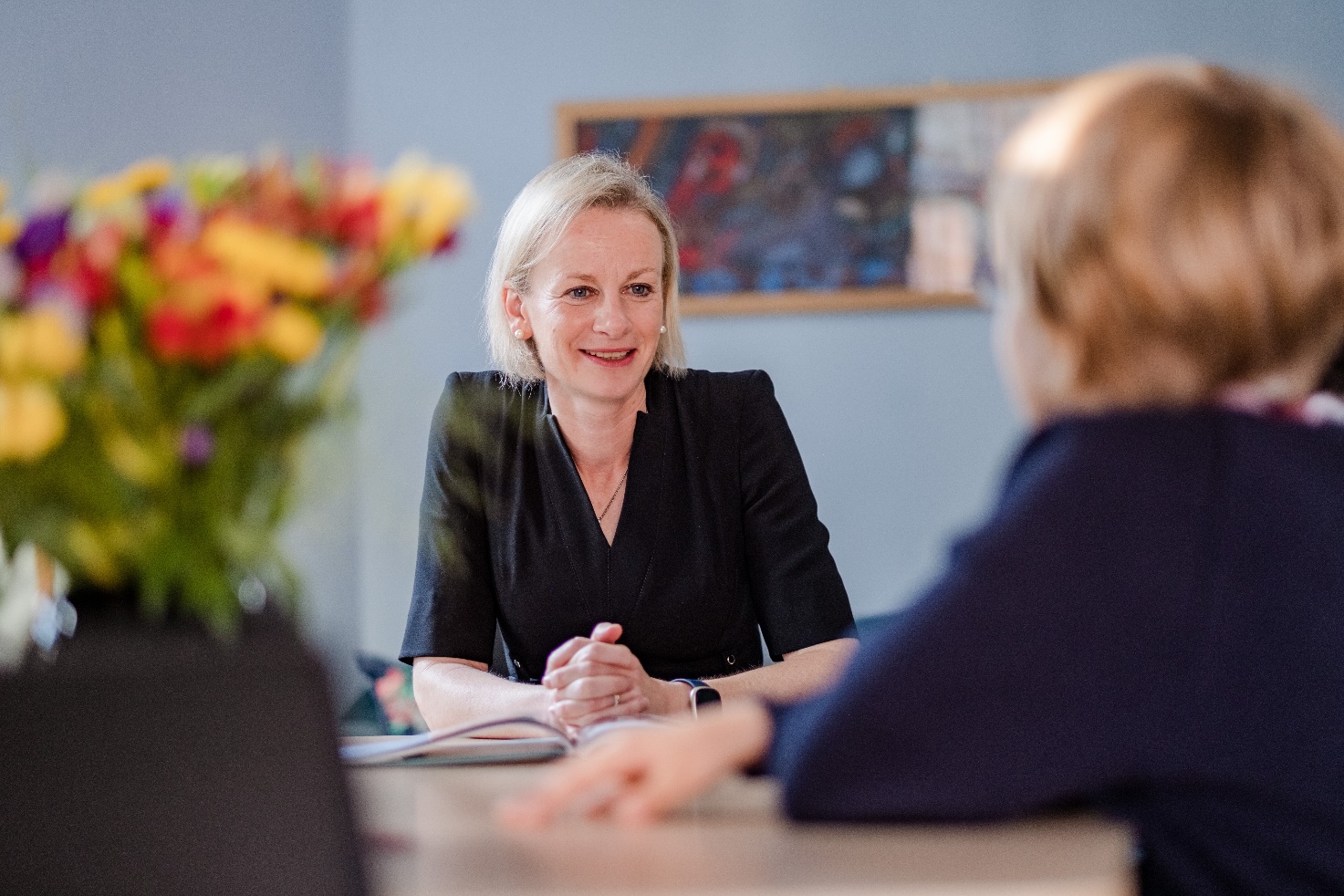 James Allen’s Girls’ School 144 East Dulwich Grove London SE22 8TEgroundspersonworking at jagsWorking at JAGS is about more than just working.  JAGS is a community and a family that nurtures a warm and supportive environment for both the students and staff who come to learn and work here. From your first day at JAGS you will have access to some of the best educational facilities in the country and will be encouraged to take part in the many shared activities here.  JAGS works hard to attract the best staff and the benefit package is both generous and competitive.  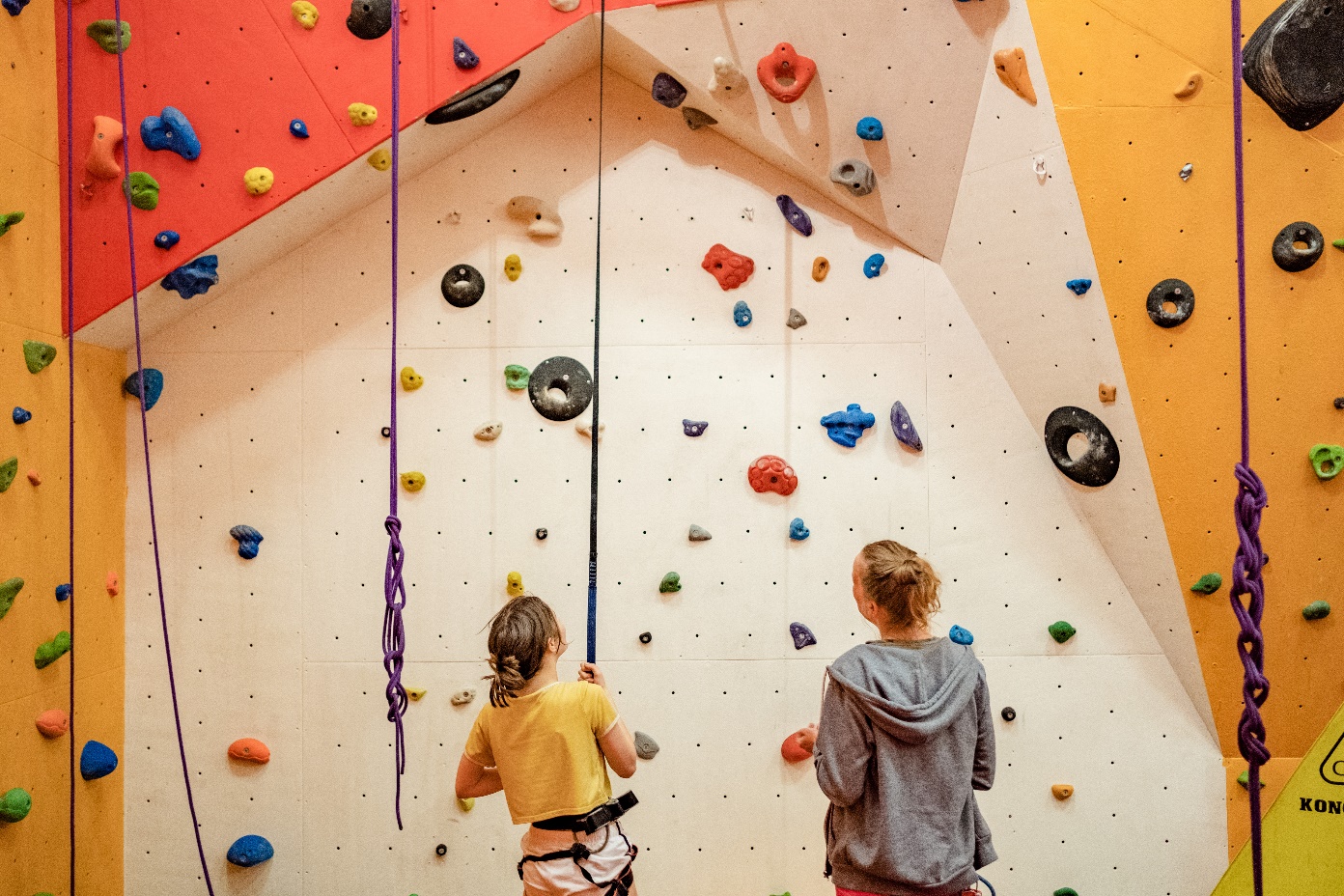 We offer you: The opportunity to join our outstanding school where public examination results consistently place JAGS amongst the leading schools in the UKA community of creative and compassionate students and staffA highly diverse and inclusive school community, committed to our bursary provisionAn inspiring and enthusiastic team of colleagues across the teaching and support staffExcellent facilities, including the latest resources to support learningUp to 10% Employer contribution to the School pension schemeA wide-ranging benefit package including lunch, free gym membership, school fee discount, cycle to work scheme, availability of computer staff loan, contribution to cost of eye tests and glasses, free access to the Dulwich Picture Gallery, death in service benefitJames Allen’s Girls’ School 144 East Dulwich Grove London SE22 8TEGroundspersonTHE ROLEJob Title: Groundsperson (Skilled)	Terms & Conditions:	Full Time (all year round) 35 hours per week 8am to 4pm (with 1-hour unpaid lunch break)Salary:	FTE Salary - £24000 - £30000Responsible to:	Head GroundspersonOverviewThe role focusses on maintaining the sports field, all weather surface and tennis hardcourts.Main responsibilitiesMaintaining the sports field, all weather surface and tennis hardcourts to a high standard.Using a variety of machinery including Tractors, Tractor mounted equipment, Ride on mowers, Pedestrian mowers, and a variety of handheld equipment.End of season renovation work. Including Top dressing, seeding, and fertilising.Marking out sports pitches. Football, Cricket, Athletics track and other track and field events.Keeping all school areas tidy. Jobs including emptying bins, collecting rubbish, sweeping playgrounds and paths.Ensure that all aspects of both the School Health & Safety Policies are adhered to. GroundspersonPERSON SPECIFICATIONGroundspersonHOW TO APPLYWe welcome applications from all parts of our community and know that our school is strengthened when staff and pupils feel a true sense of belonging. To enable us to make any reasonable adjustments, please let us know when you submit your application whether you have any special requirements.Please visit our website http://www.jags.org.uk/about/employment to download a JAGS Support Staff Application Form. For further information please contact recruitment@jags.org.uk or James Allen’s Girls’ School, 144 East Dulwich Grove, London SE22 8TEClosing date:		23/05/2022Interviews:		w/b 30/05/2022Applications will be reviewed daily and interviews may occur at any stage after applications are received so we invite interested candidates to apply as soon as possible by submitting their completed application form to recruitment@jags.org.uk JAGS is committed to the safeguarding and welfare of children and applicants must be willing to undergo child protection screening appropriate to this post, including checks with past employers, the Disclosure and Barring Service and overseas police check if necessary. Candidates from overseas must provide information about their past conduct, for example, by providing documents issued by overseas teaching authorities.James Allen’s Girls’ School 144 East Dulwich Grove London SE22 8TE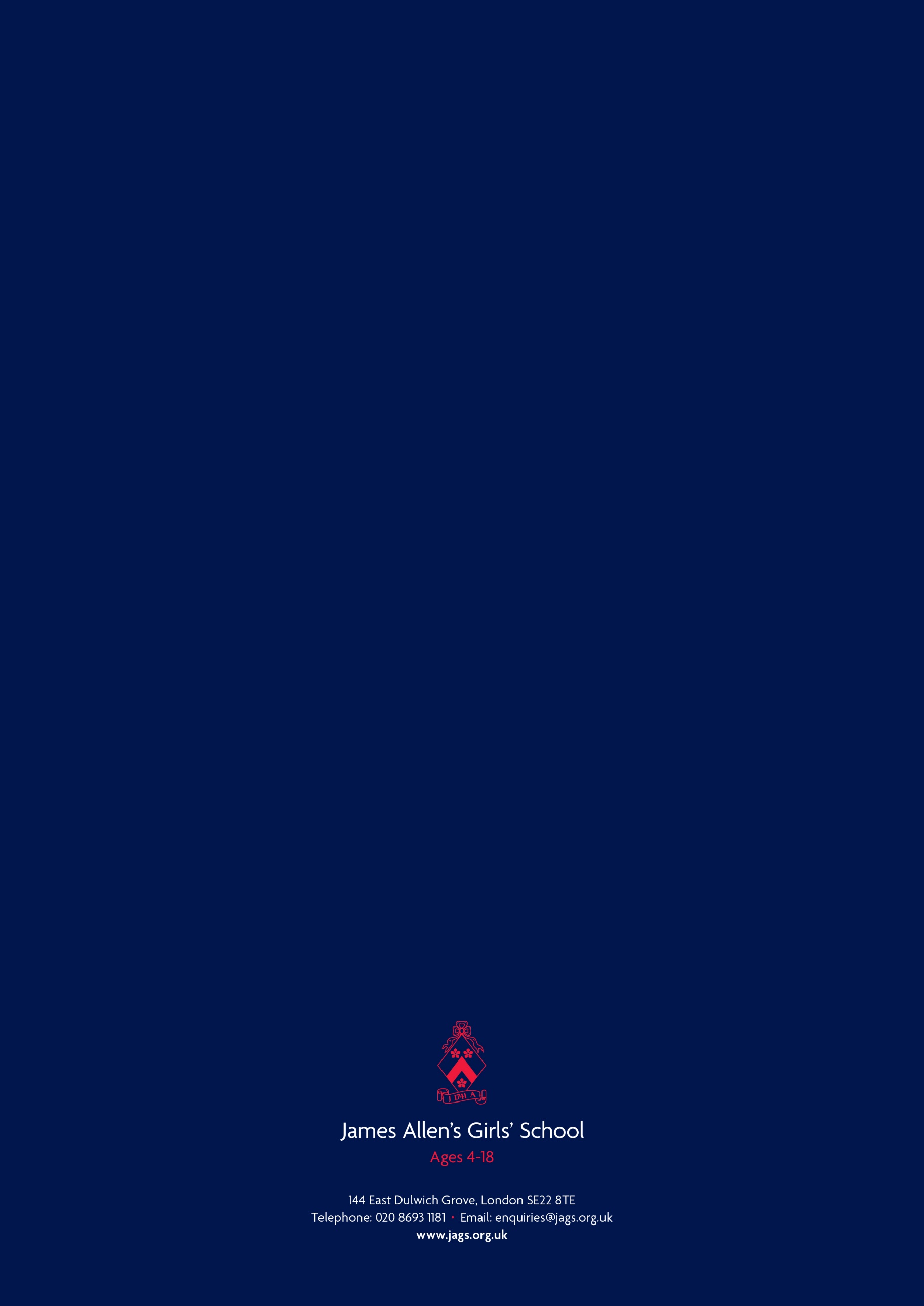 EssentialDesirableEducation/Knowledge/Work ExperienceEducation/Knowledge/Work ExperiencePrevious experience of working within a similar environment.Level 2 or above in Turf Culture.Good knowledge of using all types of Grounds machinery.First Aid Certificate or willingness to undertake first aid trainingPrevious experience of working within a schoolLevel 3 in Turf Culture or equivalent. SkillsSkillsAbility to build effective working relationships Good interpersonal skills and ability to communicate and work with all levels of staff/colleagues within the School.  Good written and verbal communication skills. Strong attention to detail.Personal BehavioursPersonal BehavioursKindness, open-mindedness and a sense of humourResilience and optimism; someone who is willing to go the extra mile in the busy life of the schoolTeam-working abilities and a keenness to enable all colleagues to contribute ideas and be part of positive changeIntegrity, diligence and conscientiousnessFlexibility and pragmatismExtremely high standards in all aspects of professional conduct (including attendance and punctuality).Ethos & Whole School ValuesEthos & Whole School ValuesAn individual with a genuine commitment to the wellbeing of the staff and students Committed to operating as part of the School communityCommitted to diversity, inclusion and anti-racism in the School communityCommitted to sustainabilitySafeguardingSafeguardingCommitted to safeguarding and promoting the welfare of children and young peopleA satisfactory Enhanced Disclosure from the DBS